CONFERENCE REGISTRATION FUNDING APPLICATIONREQUEST GUIDELINESAs outlined in the ASUW Finance Policy, ASUW will not cover travel, lodging, or meal expenses associated with attending this conference.  Funding is available for conference registration fees only.    INSTRUCTIONSSubmit the signed request to ASUW Office (Room 020, of 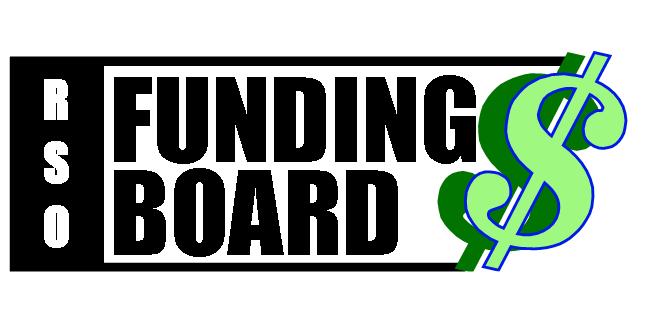 the Wyoming Union) by Monday at 5 PM - five weeks prior to the conference/competition.2.	RSO Funding Board meets Mondays at 3:00-5:00pm in room 202 of the Union. The Director of RSO Relations will schedule a time for your RSO to present its request and will notify the contact person of your specific time.After the RSO presents its request to the RSO Funding Board, board members will (1) approve the request, (2) approve it with amendments, or (3) deny funding. The RSO will be notified of the decision within 24 hours. If the request is approved, a representative of the funded RSO must visit the ASUW Office to access the funding.  Please have all receipts turned into the ASUW office that pertain to the ASUW funding within 10 days, otherwise you may be held liable for expenses.Complete all yellow sections of this form. Name of RSOContact Person									Phone NumberE-mail AddressConference Name								Conference Date(s)Advisor E-mail Address									Phone NumberDoes your RSO collect dues?		If YES, how much and how are the dues used? In the past, what on-campus events have your organization sponsored?EVENT INFORMATIONAll fields in this section must be completed with detailed information about the event.Location										DatesRegistration Fee (per attendee)		What is included in the registration fee?  Description of Conference					How will attendees use the experience of attending this conference to benefit the campus community?  Be specific.  Will the attendees give an on-campus presentation upon returning from the conference?Presentation Information:Date				Time					LocationFUNDING REQUESTDescribe any organizational funds that your RSO has committed to the event.List other sources of funding that are committed to this event.**************The total amount requested may not exceed $500.00**************  Signature of RSO Representative							Date  Maximum of $500.00 (per RSO, per semester) may be requested  Funds are only for students; no faculty, staff, or non-university persons  RSOs will be reimbursed after conference with proof of registrationSourceAmountTotal Name of AttendeePositionClass StandingAmount RequestedTotalTotalTotal